Cornerstone AcademyCovid-19 Procedures for 20-21 school year	
(updated September 29, 2020)Despite the challenges with COVID-19, our school will continue to provide excellent education to our students. As the public health crisis continues, we have been planning for the opening of the 2020-2021 school year with a focus on the health, safety and well-being of our staff, students and community.  Social Distancing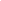 CA will follow social distancing protocols to the maximum extent possible in all classrooms, hallways, and common areas.  It may not be possible to observe the six feet distancing recommendation based on class size and classroom configurations; however, students will be seated as far apart as possible and student-to-student interaction will be limited. 
Communal school supplies or classroom equipment will be disinfected to ensure safety for future use.
Until COVID 19 conditions dramatically improve, there will be no large gatherings. Congregating in any area (inside and outside) on campus will not be allowed.  We ask all of our parents to help us stress the importance of this to their students. 
Entry/Exit points throughout the building will be utilized to promote social distancing when necessary.Students will not be required to social distance on campus while playing.Personal Protective Equipment (PPE) and Personal Hygiene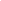 All staff will be trained on COVID-19 safety protocols.Cornerstone Academy staff will review health and hygiene practices with all students.  This will include handwashing; covering coughs and sneezes; and the use and disposal of tissues and PPE. Any individual entering the building or approaching the door must have a mask in place, covering both the nose and mouth. Students, staff, or visitors who exhibit symptoms of COVID 19, or are ill, should stay home and not enter any district facility. Students will not be required to wear face coverings while eating but will be distanced apart to the greatest extent possible.Hand sanitizer will be available at the main entry to the campus, in classrooms, in the cafeteria, hallways, and common areas throughout the campus. Staff and students will be expected to regularly wash or sanitize their hands. Staff will have access to disinfectant solutions to frequently sanitize high-touch and working surfaces and shared objects. Staff will limit the use of shared supplies when possible. We will limit the restroom to only three or less occupants at a time.Visuals indicating proper handwashing techniques and social distancing will be displayed to consistently reinforce these practices. Students will be required to wash hands and use hand sanitizer throughout the day.Students must wear a mask when experiencing sneezing spells.
Arrival and Dismissal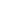 Campus arrival time is 7:00-9:00 a.m. Students arriving after this time must have a doctors note to enter that day. Otherwise, they must wait until the next business day. 
Upon arrival to school, students must immediately report to their first class of the day or the breakfast room. 
                                                                                                                       Screening/Symptoms/Confirmed Cases ProceduresHealth Screening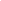 Students, staff, or visitors who exhibit symptoms of COVID-19, are ill, have traveled internationally in the last 14 days, or have had contact with a COVID-19 positive person in the last 14 days, should stay home and not enter the building.COVID-19 Symptoms include:Fever (temperature of 100.0 or greater)ChillsCoughShortness of breath or difficulty breathingMuscle achesHeadacheDiarrheaVomitingSore throatLoss of taste or smellParents/guardians must ensure when sending their child to school, the child is free from COVID-19 symptoms, not normal for them. If symptoms are present, the parent/guardian should contact the director for further guidance on return to school.All staff members entering a school campus must self-screen for COVID-19 symptoms each day. When staff members report to work, they are acknowledging they have taken their temperature and are not experiencing COVID-19 symptoms, not normal for them.Any staff member, student or visitor who experiences symptoms while on campus will immediately report to the school clinic. If the forehead temperature is 100.4 or greater, a second temperature will be taken after five minutes. If the second reading reflects a temperature of 100.4 or greater, the staff member, student or visitor will be sent home immediately.Any individuals–including teachers, staff, students, or other campus visitors, who either are lab-confirmed or have COVID-19 or experience the symptoms of COVID-19 (listed above), must stay at home throughout the infection period.  The individual cannot return to campus until the conditions for campus re-entry have been met.In the case of an individual who was diagnosed with COVID-19, the individual may return to school when all three of the CDC symptom-based criteria are met.
Must be 10 days since the start of symptoms24 hours fever free without the use of fever-reducing medicationssymptoms have subsided Released to return by the Tarrant County Health Dept.
In the case of an individual who has symptoms that could be COVID-19 and who is not evaluated by a medical professional or tested for COVID-19, such individual is assumed to have COVID-19.  The individual may not return to the campus until the individual has completed the same return to school criteria listed above.If the individual has symptoms that could be COVID-19 and wants to return to school before completing the above stay-at-home period, the individual must either obtain a medical professional’s note clearing the individual for return or receive a clearance certificate to return to work from Tarrant County Public Health.
 Close ContactClose Contact with another person is defined as:being directly exposed to infectious secretions (e.g., being coughed on); orbeing within six feet of another person for a cumulative duration of 15 minutes;either occurring at any time in the last 14 days at the same time the infected individual was infectious.Individuals are presumed infectious at least two days prior to symptom onset or, in the case of asymptomatic individuals who are lab-confirmed with COVID-19, two days prior to the confirming lab test.It is important to remember that anyone who has close contact with someone with COVID-19 should stay home for 14 days after exposure based on the time it takes to develop illness.
Students can request work be emailed home and Zoom meetings with the teacher when in quarantine. Responding to Possible COVID-19 Cases on CampusCampuses must immediately separate any staff member, student or visitor who shows COVID-19 symptoms while at school until the staff member or visitor can leave or the student can be picked up by a parent or guardian.
District staff should clean the areas used by the individual who shows COVID-19 symptoms while at school as soon as is feasible.Students who report feeling feverish should be given an immediate temperature check to determine if they are symptomatic for COVID-19.
Required Actions if Individuals with Lab-Confirmed Cases Have Been on campusIf an individual who has been in a school is lab-confirmed to have COVID-19, the district will notify the local health department in accordance with applicable federal, state and local laws and regulations.
The school will ensure that the non-porous surface areas used by the individual have been disinfected.  See Cleaning and Sanitation.The district will notify all teachers, staff and families of all students in a school if a lab-confirmed COVID-19 case is identified among students, teachers or staff who participate in any on-campus activities.QuarantineQuarantine is used to keep someone, who might have been exposed to COVID-19, away from others. Quarantine helps prevent the spread of disease that can occur before a person knows they are sick, or if they are infected with the virus without feeling symptoms. People in quarantine should stay home, separate themselves from others, monitor their health, and follow directions from their state or local health department.
Anyone who has been in close contact with someone who has COVID-19 is required to stay home for 14 days after their last contact and notify their campus nurse or supervisor.Watch for fever of 100 or higher, cough, shortness of breath or other symptoms of COVID-19.If you had close contact with someone who has COVID-19 and will not have further contact or interactions with the person while they are sick (e.g., co-worker, neighbor, or friend), your last day of quarantine is 14 days from the date you had close contact.
If you live with someone who has COVID-19 (e.g., roommate, partner, family member), and that person has isolated by staying in a separate bedroom and you have had no close contact with the person since they isolated, your last day of quarantine is 14 days from when the person with COVID-19 began home isolation.
If you live with someone who has COVID-19 and started your 14-day quarantine period because you had close contact with the person who is sick during your quarantine, you will have to restart your quarantine from the last day you had close contact with anyone in your house who has COVID-19. Any time a new household member gets sick with COVID-19 and you had close contact, you will need to restart your quarantine.
Students will move to online asynchronous learning during their quarantine.Cleaning and Sanitation of the Building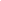 Basic InformationThe church has installed hand sanitizing stations in every hallway and every classroom. Custodial staff cleans the building every evening with EPA approved products. Teachers sanitize throughout the day.RestroomsRestrooms will be fully cleaned and stocked at predetermined points during the day.
ClassroomsClassroom cleaning during the day will require good communication between the campus administration and the custodial staff to ensure the learning environment is not negatively impacted.
Campus schedules will be provided to the custodial staff to ensure proper planning. Rooms may be cleaned during lunch or other breaks during the day.
Classroom rugs may be removed from classrooms and stored during the COVID-19 pandemic. Cloth surfaces are difficult to clean and sanitize.
Other classroom cleaning will involve sanitizing wipes and/or a soap and water solution.
Hand sanitizer bottles will be provided for each classroom as well as hand sanitizing wipes.FloorsIn areas not appropriate for the auto scrubber, floors will be cleaned with a mop using the same chemical solution.
CafeteriaCafeteria tables will be cleaned and sanitized between each use. Floors will be cleaned as discussed above. Most students will eat in their classroom.Building Air QualityThe HVAC system has been updated to comply with Covid-19 regulations and is continually monitored.Transportation 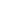 Transportation will not be provided until further notice Visitors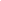 Cornerstone Academy facilities will be closed to outside visitors, except by appointment. Parents may schedule conferences with teachers or an administrator virtually. Parents will not be able to walk students to the classroom, visit classrooms, or join students for meals. 
Approved outside visitors and essential school volunteers will be required to wear a mask prior to entering a District facility. Before visitors/volunteers are allowed on campuses, school office personnel will pre-screen each visitor/volunteer using the doorbell intercom to determine if they have COVID-19 symptoms or are lab-confirmed with COVID-19, and, if so, they must remain off campus until they meet the criteria for entry.
Additionally, campuses will not be able to host events such as open houses, carnivals, dances, class parties or any event that brings additional people onto campus.Due to the constantly evolving situation with COVID-19, and the regularly changing guidance from state education and health officials, CA’s Plan will be reviewed and updated as needed to reflect new requirements from the CDC; federal, state, or county orders or the Texas Education Agency. 